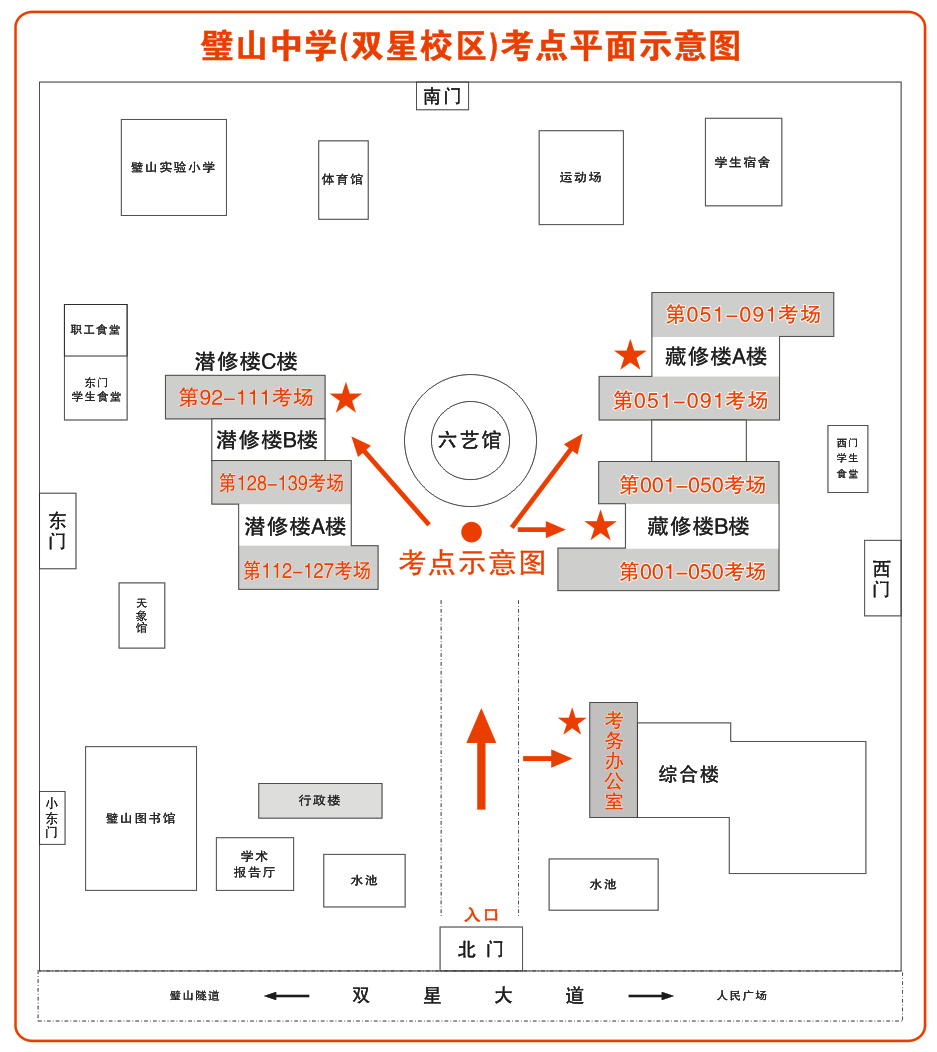 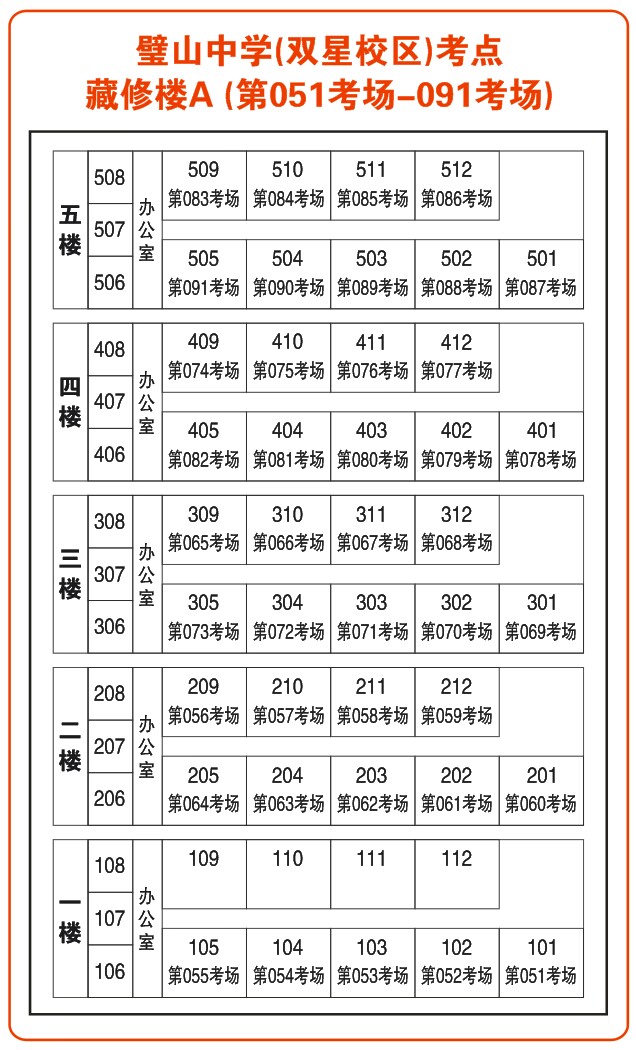 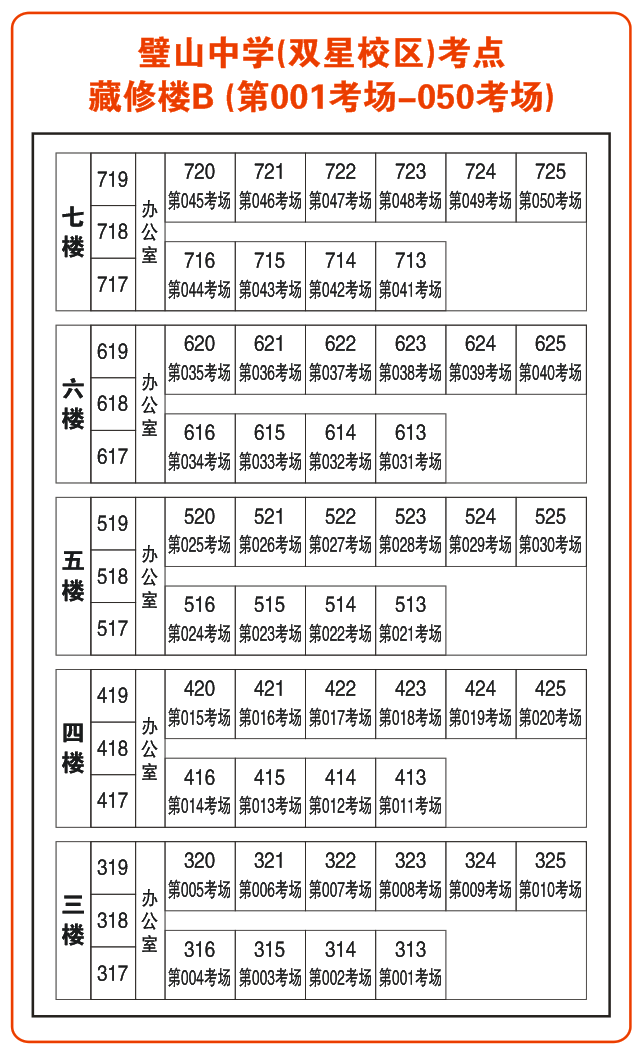 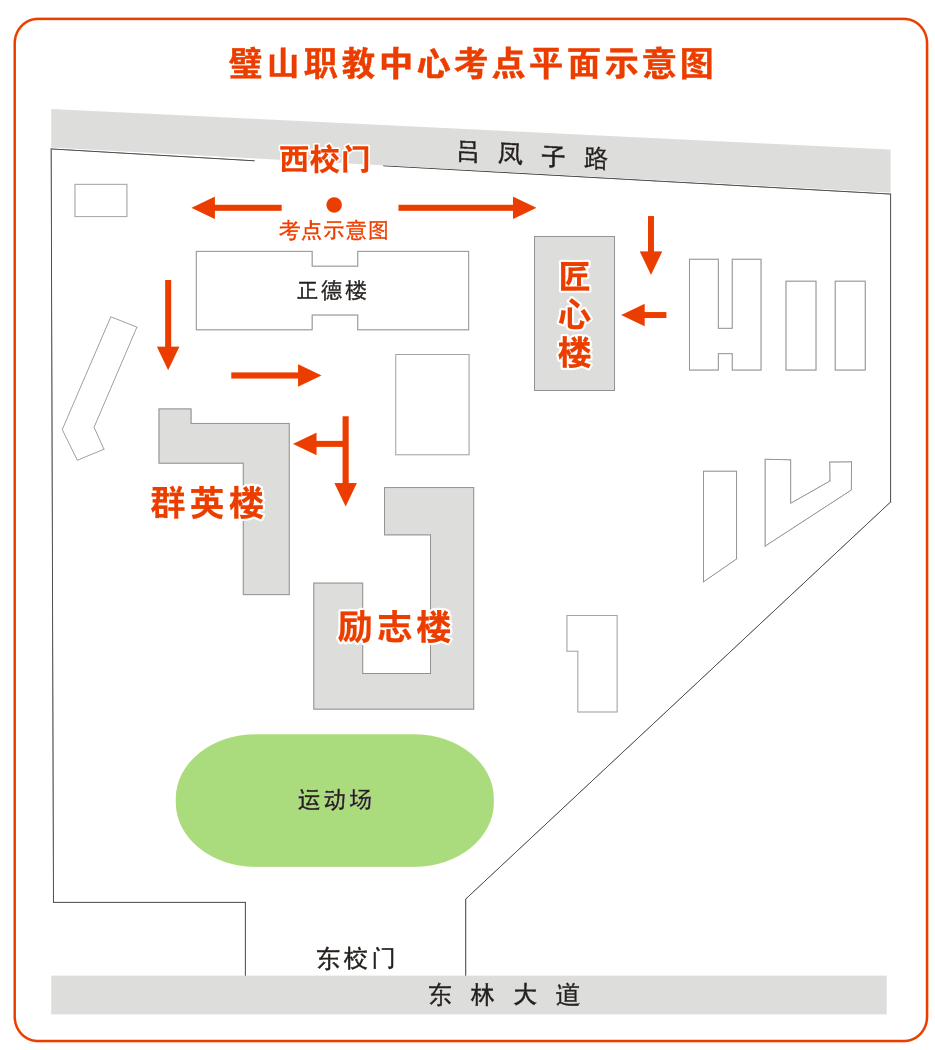 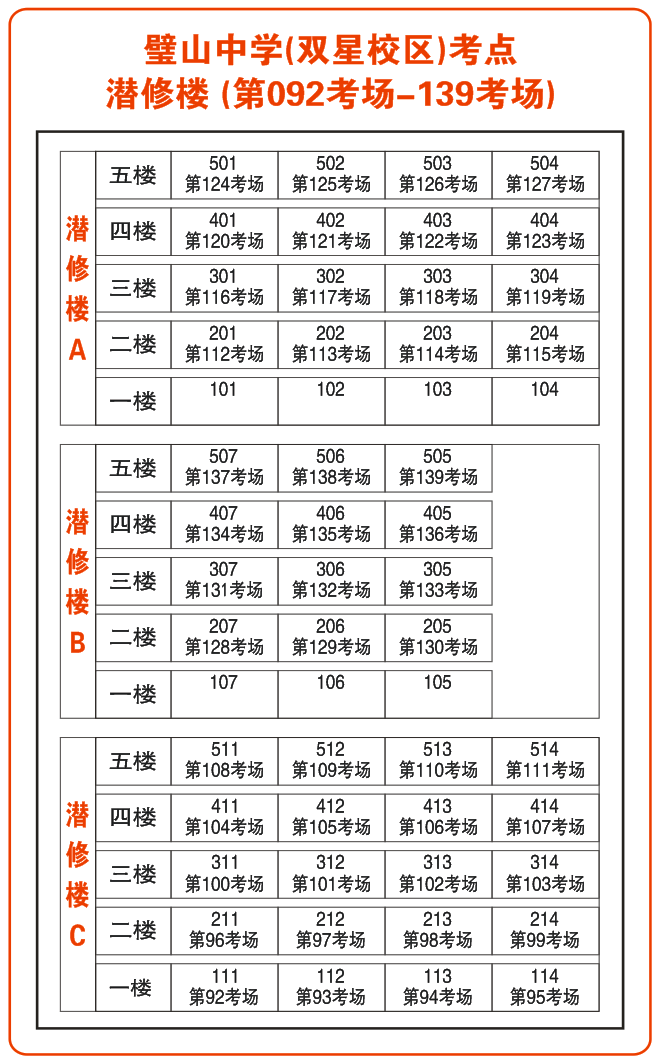 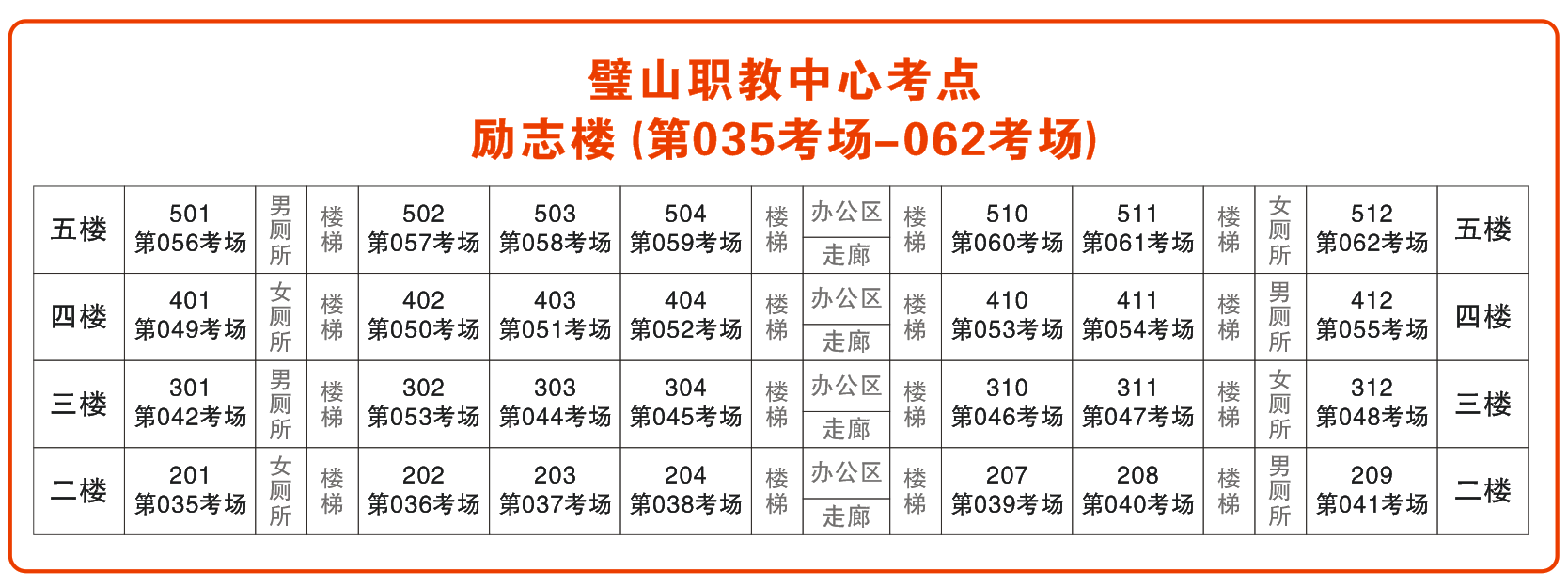 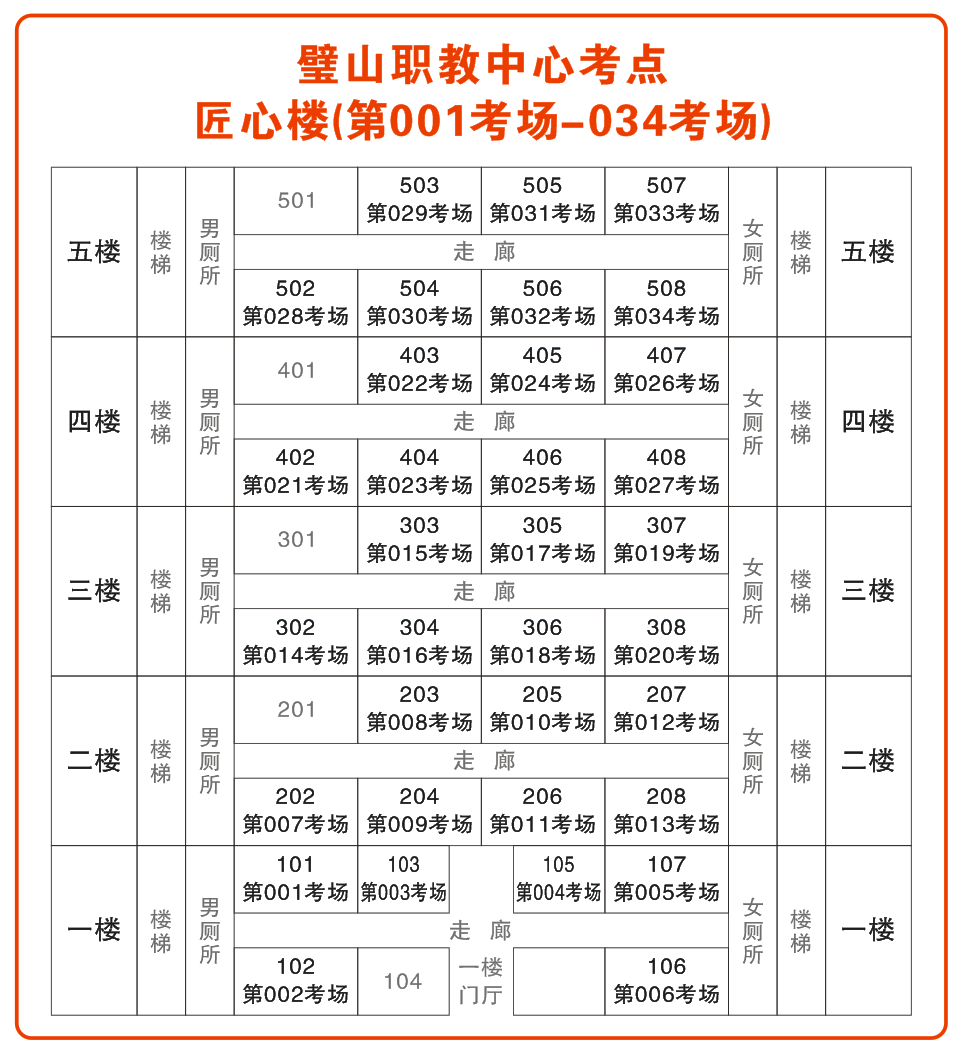 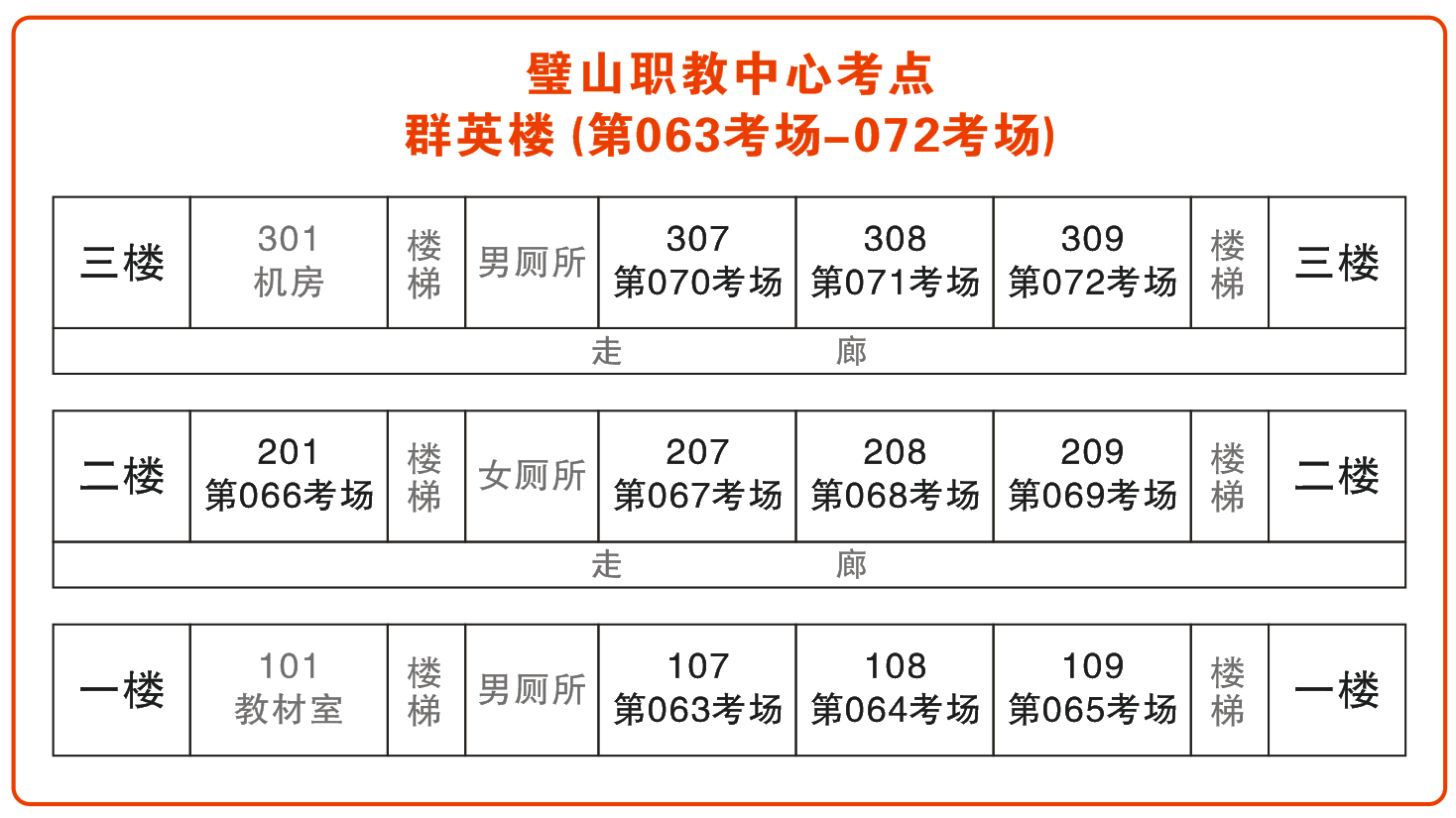 11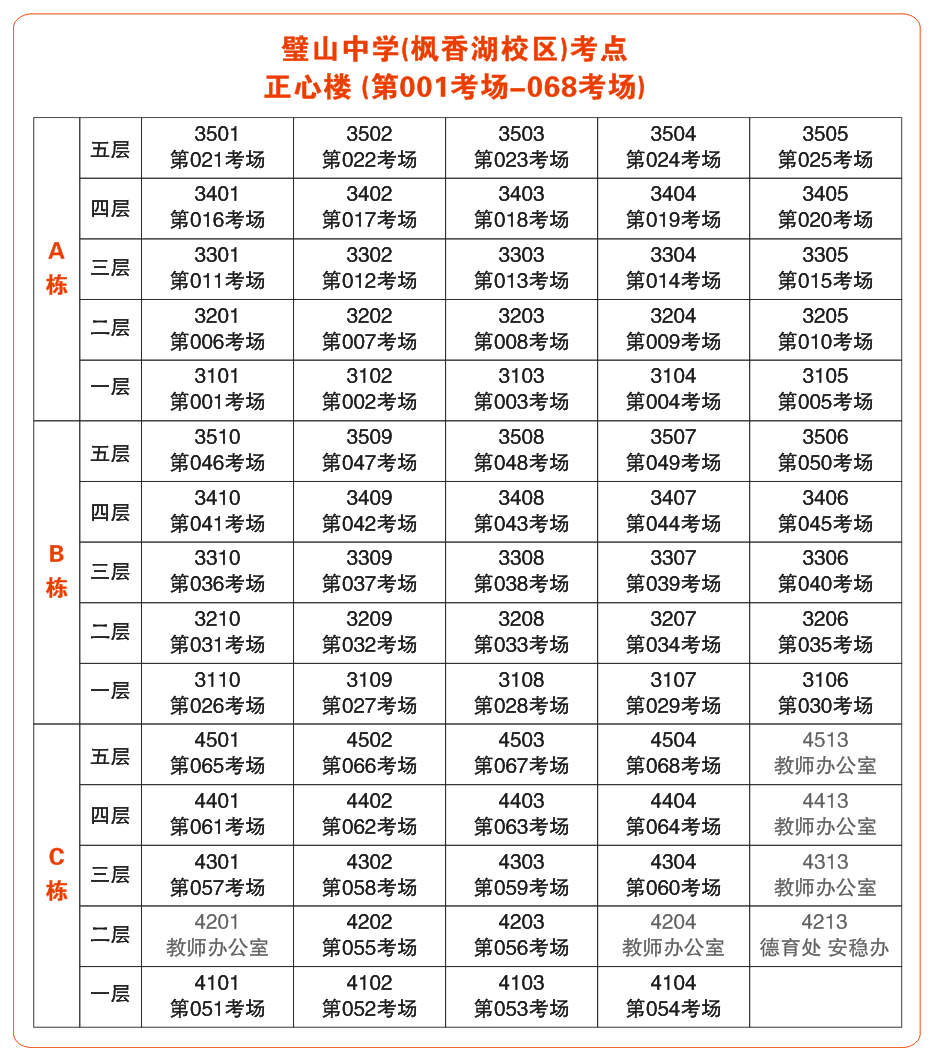 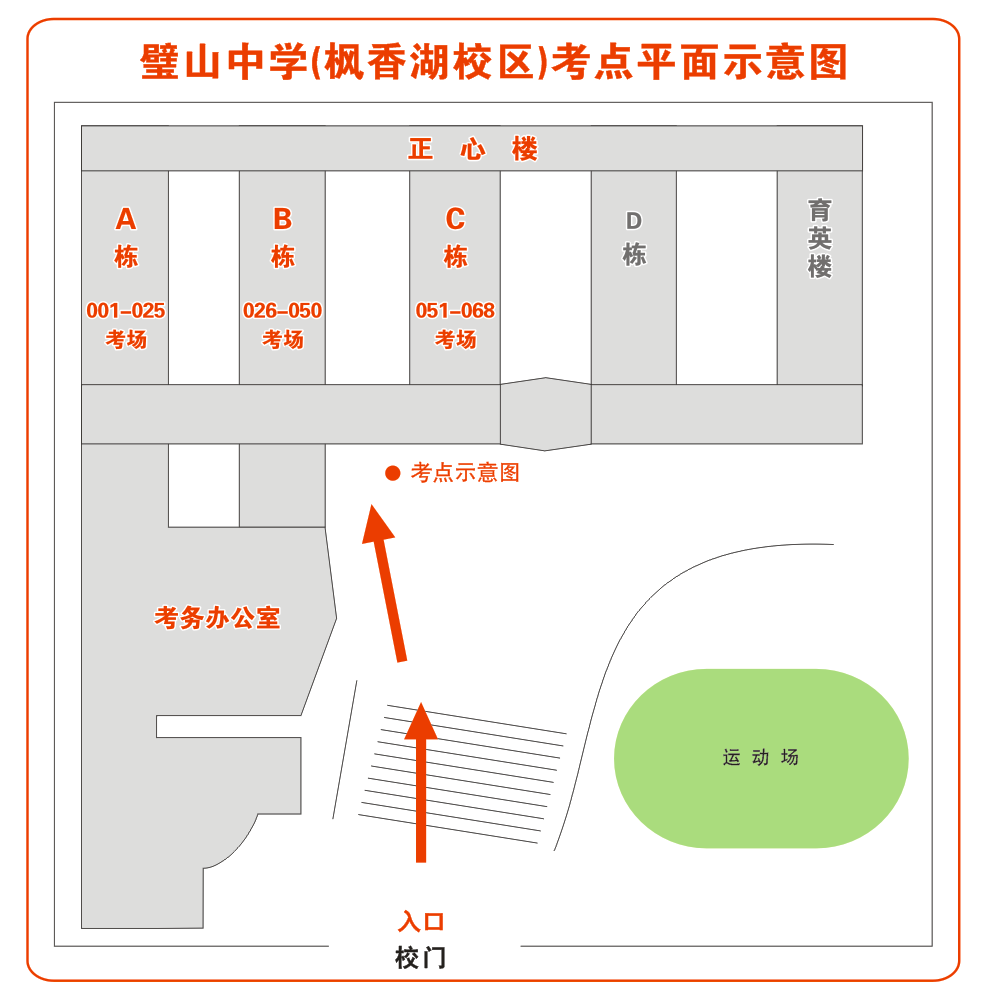 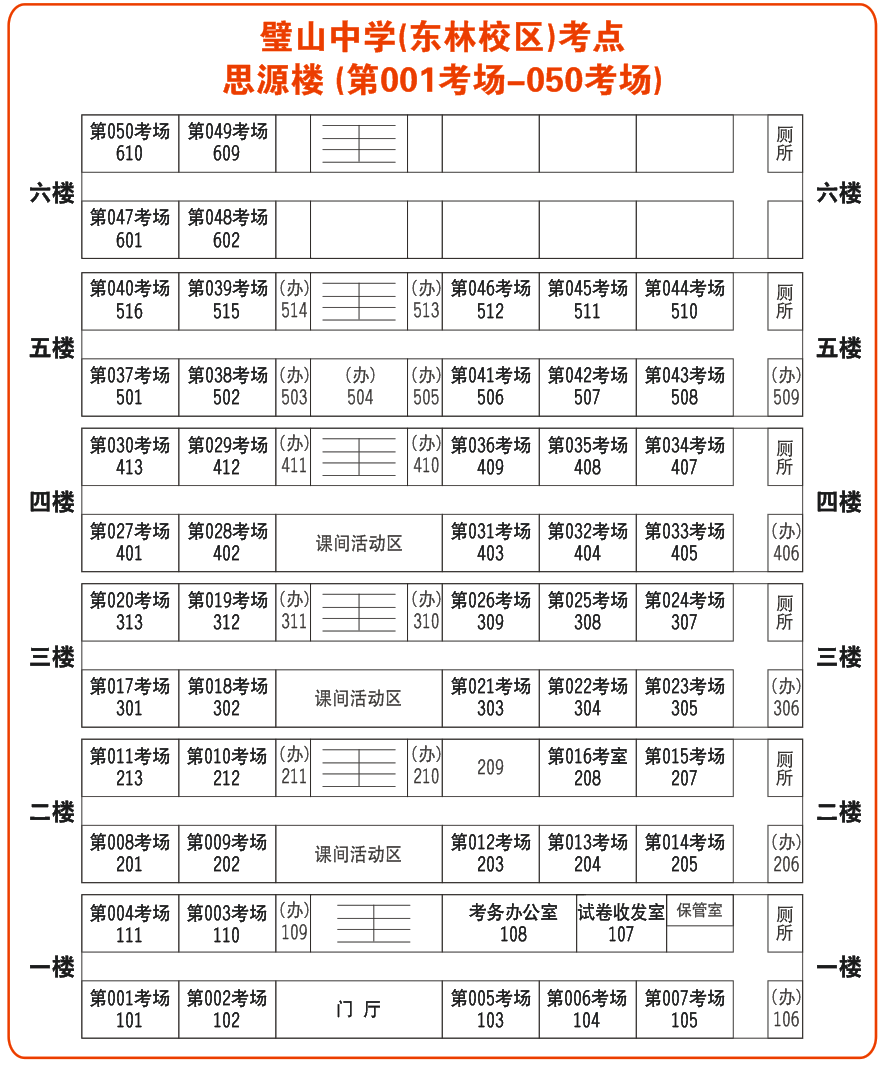 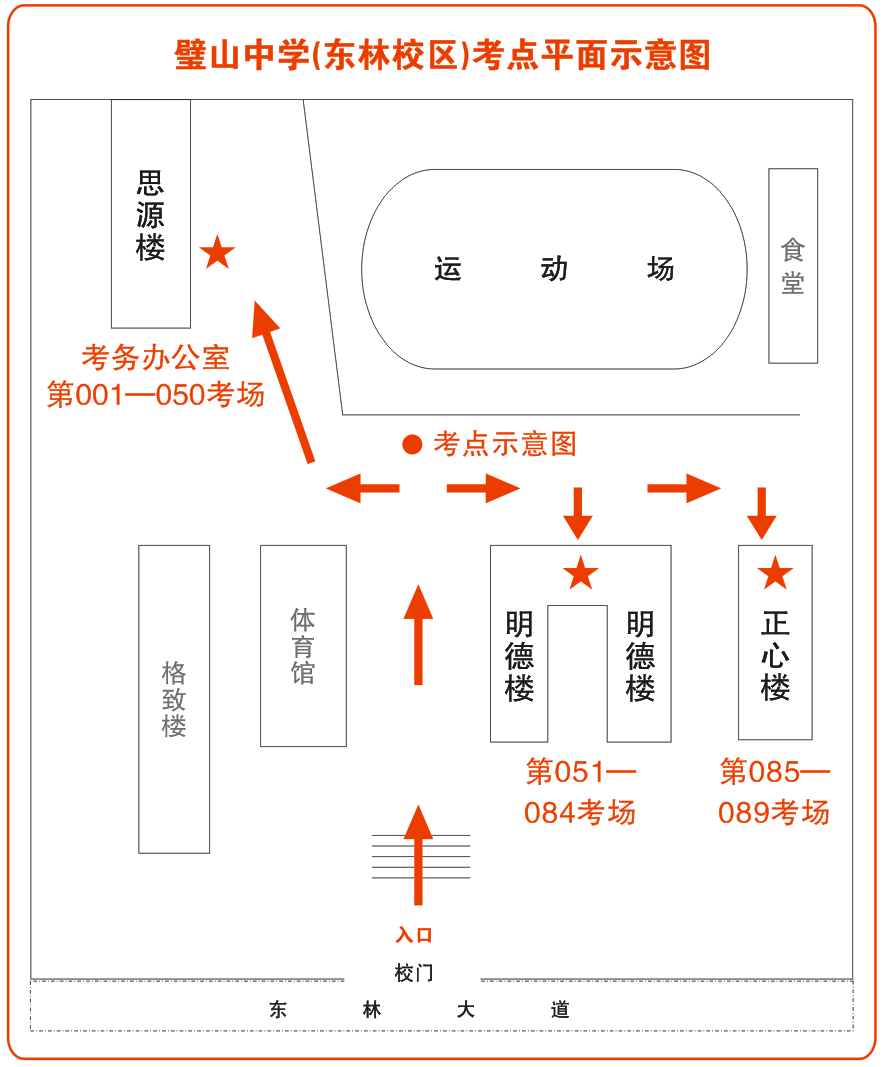 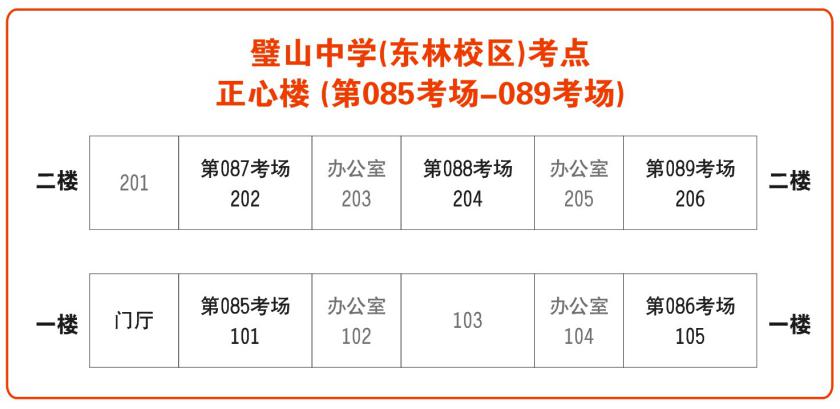 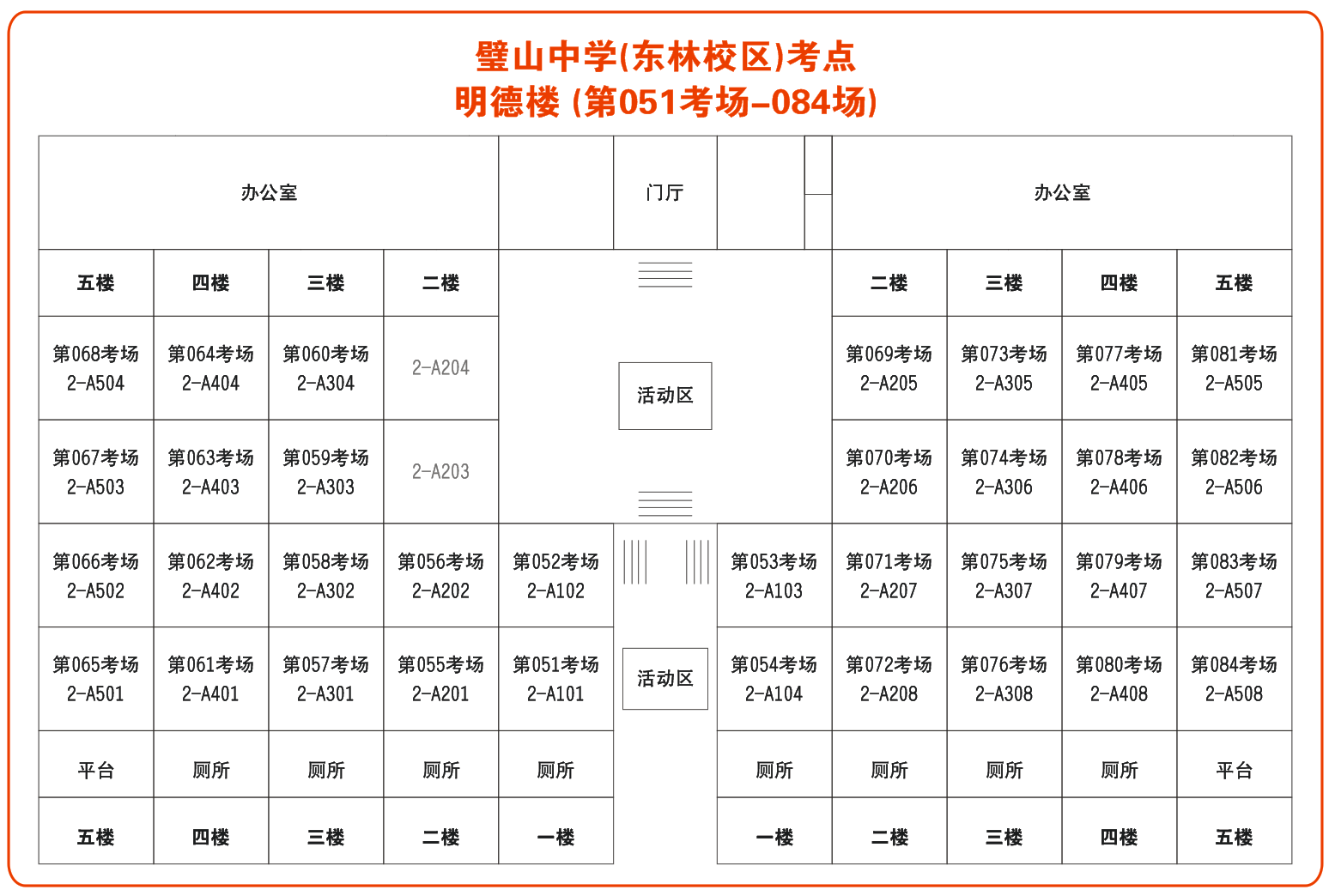 